Макет титульного листа отчета по практикеЧастное образовательное учреждениедополнительного профессионального образования«Академия бизнеса и управления системами»ОТЧЕТпо практикеПроверили:МПВолгоград, 2022СодержаниеВведениеЦелью   практики является закрепление и углубление теоретических знаний, полученных в процессе обучения по программе «Медицинский регистратор», приобретение практических навыков и умений, необходимых для успешного осуществления профессиональной деятельности.В качестве базы практики выступает Центр профессиональной патологии.Основные задачи практики: изучение условий, созданных в медицинском учреждении для работы, охраны жизни и здоровья Центра профессиональной патологииизучение основных нормативных документов, регламентирующих порядок функционирования медицинского учреждения Центр профессиональной патологии;изучение правил внутреннего трудового распорядка и организационной структуры медицинского учреждения  Центр профессиональной патологии;изучение порядка организации работы регистратуры (информационно-справочное сопровождение пациентов, регистрация пациентов, формирование и ведение  картотеки (базы данных)  Центра профессиональной патологии;изучение порядка оказания  первой помощи пациентам и пострадавшим  Центра профессиональной патологии.Основная частьРаздел 1.  Охрана труда, техника безопасности Центра профессиональной патологииОрганизация работы в сфере управления безопасностью труда в процессе деятельности заключается в выборе и формировании структуры охраны труда организации,  при  которой  обеспечиваются  здоровые  условия  труда  для персонала.  Правильная  организация  труда  повышает  производительность  и сокращает  производственный  травматизм,  что  благотворно  сказывается  на экономическойсоставляющей -снижение  выплат  по  больничным. Комфортабельные  условия  на  рабочем  месте  способствуют  хорошему самочувствию  человека  и  благотворно  оказывают  влияние  на  его трудоспособность. Условия  труда  определяются  спецификой  деятельности  учреждения,  егоспециализацией,  трудовым  процессом.  Безопасность  труда  и  здоровья персонала регулируется Трудовым кодексом РФ и коллективным договором. В соответствии с коллективным договором работодатель обязуется: организовать  контроль  за  соблюдением  требований  правил,  норм безопасности труда и охраны окружающей среды; проводить аттестацию рабочих мест; разработать природоохранные мероприятия, обеспечивающие улучшение экологической обстановки;проводить обучение и проверку знаний по охране труда рабочих; обеспечивать  строгое  соблюдение  требований  правил  и  норм  охраны труда; организовывать  в  установленные  сроки  проведение  медицинского осмотра.Ответственностьи котрольза состояние охраны труда в центре профессиональной патологии несет инженер по охране трудаопираясь на положение об организации системы управления охраной труда и положение об организации работы по охране труда.В центре профессиональной патологии инженером по охране труда создается план  мероприятий  по  обеспечению  промышленной  безопасности  на  год. Также  он  проходит  обучение  и  проверку  знаний  по  охране  труда периодичностью  не  реже  1  раза  в  12  месяцев.  Главные  специалисты предприятия,  включая  руководителей,  обучаются  и  аттестуются  каждые  3 года в специальных учебных центрах.При поступлении работника на работу или переводе его в установленном порядке на другую работу администрация предприятия проводит инструктаж по  технике  безопасности,  производственной  санитарии,  противопожарной охране  и  другим  правилам  охраны  труда,  разъясняет  обязанности  по сохранению сведений, составляющих коммерческую или служебную тайну, ответственность за ее разглашение.Нарушение  трудовой  дисциплины,  т.е.  неисполнение  или  ненадлежащее исполнение по вине работника возложенных на него трудовых обязанностей, а  также  несоблюдение  требований  техники  безопасности  влечет  за  собой применение мер дисциплинарного или общественного воздействия, а также применение иных мер, предусмотренных действующим законодательством.Согласно  статье  221  Трудового  кодекса  РФ  «Обеспечение  работников средствами  индивидуальной  защиты»,  на  работах  с  вредными  и  (или) опасными  условиями  труда,  а  также  на  работах,  выполняемых  в  особых температурных  условиях  или  связанных  с  загрязнением,  работникам бесплатно  выдаются  специальная  одежда,  специальная  обувь  и  другие средства   индивидуальной   защиты,   а   также   смывающие   и   (или) обезвреживающие  средства  в  соответствии  с типовыми  нормами,  которые устанавливаются  в  порядке,  определяемом  свидетельством  Российской Федерации».Обязанности службы охраны труда:проводить анализ состояния и причин производственного травматизма и профессиональных заболеваний;разрабатывать мероприятия по предупреждению несчастных случаев и профзаболеваний, а также организовать внедрение мероприятий;организовать работу по проведению проверок технического состояния зданий, сооружений, оборудования на соответствии их требованиям техники безопасности; организовать  работы  по  аттестации  рабочих  мест  на  соответствие требованиям безопасности; участие   в   расследовании   несчастных   случаев   и   оформление документации по расследованию; проведение вводного инструктажа.Существует  несколько  видов  контроля  на  предприятии  и  среди  них контроль,  осуществляемый  службой  охраны  труда.  Он  проводится  в нескольких формах:Целевые   проверки,   которые   ставят   своей   задачей   контроль производственного оборудования по определенному признаку.Объектом контроля могут быть:Контроль  проводится  в  масштабах  всей  организации.  Комплексные проверки проводятся на одном участке, в цехе. Объектом контроля является оборудование,  которое  проверяется  на  соответствие  комплексу  техники безопасности. Учет  и  расследование  несчастных  случаев  на  производстве  ведется  в соответствии  с  положением  «О  расследовании  несчастных  случаев  на производстве».Условия  распространяются  на  предприятия всех  видов  собственности.  В  соответствии  с  положением  к  учету  и расследованию подлежат:несчастные  случаи,  которые  привели  к  необходимости  перевода работника на другую работу; временную или стойкую утрату им трудоспособности; либо его смерть.Которые  произошли  на  рабочем  месте,  на  территории  предприятия,  за территорией предприятия, но работы выполнялись по письменному приказу администрации; при следовании к месту работы или с работы на транспорте, предоставленном организацией.При несчастном случае работодатель обязан:организовать оказание первой медицинской помощи; при необходимости доставить пострадавшего в лечебное учреждение; организовать формирование комиссии по расследованию; обеспечить сохранность рабочего места или всего места происшествия до начала расследования, если это не угрожает жизни и в  последствии не приведет к аварии.В  течение  трех  рассматриваемых  лет  был  зафиксирован  один  несчастный случай.  По  данному  случаю  было  проведено  расследование  специально организованной для этого комиссией.Анализ  материалов  расследования  показывает,  что  основной  причиной несчастного  случая  стало  нарушение  требований  безопасности  при эксплуатации оборудования, применение защитной спец. одежды, недостатки в  обучении  работника  безопасности  труда,  нарушение  трудовой  и производственной    дисциплины.    Кроме    того,    анализ    причин производственного   травматизма   показывает,   что   несчастный   случай произошел  из-за  низкой  требовательности  руководителя  предприятия  к обеспечению безопасных условий труда, неудовлетворительной организации работ, нарушений трудовой дисциплины.По имеющимся данным в 2021г. был зафиксирован 1 несчастный случай на предприятии с потерей трудоспособности на 21 день.Раздел 2 Нормативные документы, регламентирующие порядок  функционирования медицинского учреждения «Центр профессиональной патологии» 	В своей деятельности Центр профессиональной патологии руководствуется следующими нормативно-правовыми актами:Федеральный Закон Российской Федерации от 21 ноября 2011г. № 323-ФЗ "Об основах охраны здоровья граждан Российской Федерации" Федеральный Закон от 29 ноября 2010 г. N 326-ФЗ "Об обязательном медицинском страховании в Российской Федерации"Федеральный закон от 2 мая 2006 г. № 59-ФЗ "О порядке рассмотрения обращений граждан российской федерации"Федеральный закон от 27 июля 2006 г. № 152-ФЗ "О персональных данных"Закон Ханты-Мансийского автономного округа – Югры от 26.06.2012 № 86-оз "О регулировании отдельных вопросов в сфере охраны здоровья граждан в Ханты-Мансийском автономном округе – Югре"Постановление Правительства ХМАО - Югры от 05.10.2018 N 337-п. "О государственной программе Ханты-Мансийского автономного округа - Югры "Современное здравоохранение"
(вместе с "Порядком предоставления социально ориентированным некоммерческим организациям субсидии на реализацию отдельных мероприятий государственной программы Ханты-Мансийского автономного округа - Югры "Современное здравоохранение"Постановление Правительства Российской Федерации от 31 мая 2014 г. N 500 г. Москва "О медицинском освидетельствовании лиц на наличие или отсутствие заболевания, препятствующего поступлению на службу в следственные органы и учреждения Следственного комитета Российской Федерации и исполнению служебных обязанностей сотрудника Следственного комитета Российской Федерации"Приказ Минздрава России от 28 Января 2021 г. №29н. "Об утверждении порядка проведения обязательных предварительных и периодических медицинских осмотров работников, предусмотренных частью четвертой статьи 213 трудового кодекса российской федерации, перечня медицинских противопоказаний к осуществлению работ с вредными и (или) опасными производственными факторами, а также работам, при выполнении которых проводятся обязательные предварительные и периодические медицинские осмотры"Перечень медицинских противопоказаний к управлению транспортным средством (постановление от 29 декабря 2014 г. N 1604).Приказ Министерства здравоохранения Российской Федерации № 835н от 15.12.2014 г. «Об утверждении порядка проведения предсменных, предрейсовых и послесменных, послерейсовых медицинских осмотров»Приказ Министерства здравоохранения Российской Федерации от 30 декабря 2014 г. № 956н "Об информации, необходимой для проведения независимой оценки качества оказания услуг медицинскими организациями, и требованиях к содержанию и форме предоставления информации о деятельности медицинских организаций, размещаемой на официальных сайтах Министерства здравоохранения Российской Федерации, органов государственной власти субъектов Российской Федерации, органов местного самоуправления и медицинских организаций в информационно-телекоммуникационной сети "Интернет"Приказ министерстваздравоохранения РФ от 15 июня 2015 г. n 344н "О проведении обязательногомедицинского освидетельствования водителей транспортных средств (кандидатов вводители транспортных средств)"Приказ министерства здравоохранения РФ от 5 мая 2016г. № 282н "Об утверждении порядка проведения экспертизы профессиональнойпригодности и формы медицинского заключения о пригодности или непригодности квыполнению отдельных видов работ"Приказ Минздрава РФ от 21 февраля 2002 г. N 61. "Об утверждении формы документа, свидетельствующего об отсутствии заболеваний, препятствующих назначению на должность судьи"Приказ Минздрава России от 29.06.2015 N 384н "Об утверждении перечня инфекционных заболеваний, представляющих опасность для окружающих и являющихся основанием для отказа в выдаче либо аннулирования разрешения на временное проживание иностранных граждан и лиц без гражданства, или вида на жительство, или патента, или разрешения на работу в Российской Федерации, а также порядка подтверждения их наличия или отсутствия, а также формы медицинского заключения о наличии (об отсутствии) указанных заболеваний" Приказ Министерства здравоохранения РФ от 28 февраля 2019 г. № 108н "Об утверждении Правил обязательного медицинского страхования"Приказ Министерства здравоохранения и социального развития РФ от 26 августа 2011 г. N 989н "Об утверждении перечня медицинских противопоказаний для работы с использованием сведений, составляющих государственную тайну, порядка получения и формы справки об отсутствии медицинских противопоказаний для работы с использованием сведений, составляющих государственную тайну"Приказ Минздрава России от 15.12.2014 N 834н "Об утверждении унифицированных форм медицинской документации, используемых в медицинских организациях, оказывающих медицинскую помощь в амбулаторных условиях, и порядков по их заполнению" (вместе с "Порядком заполнения учетной формы N 025/у "Медицинская карта пациента, получающего медицинскую помощь в амбулаторных условиях", "Порядком заполнения учетной формы 025-1/у "Талон пациента, получающего медицинскую помощь в амбулаторных условиях", "Порядком заполнения учетной формы N 030/у "Контрольная карта диспансерного наблюдения", "Порядком заполнения учетной формы N 030-13/у "Паспорт врачебного участка граждан, имеющих право на получение набора социальных услуг", "Порядком заполнения учетной формы N 032/у "Журнал записи родовспоможений на дому", "Порядком заполнения учетной формы N 070/у "Справка для получения путевки на санаторно-курортное лечение", "Порядком заполнения учетной формы N 072/у "Санаторно-курортная карта", "Порядком заполнения учетной формы N 076/у "Санаторно-курортная карта для детей", "Порядком заполнения учетной формы N 079/у медицинская справка на ребенка, отъезжающего в санаторный оздоровительный лагерь", "Порядком заполнения учетной формы N 086/у медицинская справка (врачебное профессионально-консультативное заключение)", "Порядком заполнения учетной формы N 086-2/у журнал регистрации выдачи медицинских справок (формы N 086/у и N 086-1/у)", "Порядком заполнения учетной формы N 043-1/у медицинская карта ортодонтического пациента")Постановление Правительства РФ от 28.12.2020 N 2299 (ред. от 28.08.2021)"О Программе государственных гарантий бесплатного оказания гражданам медицинской помощи на 2021 год и на плановый период 2022 и 2023 годов"Постановление Правительства от 04.10.2012 № 1006 "Об утверждении правил предоставления медицинскими организациями платных медицинских услуг"Постановление Правительства РФ от 15.12.2000 № 967 "Об утверждении положения о расследовании и учете профессиональных заболеваний"Постановление Правительства РФ от 23.09.2002 № 695 "О прохождении обязательного психиатрического освидетельствования работниками, осуществляющими отдельные виды деятельности, в том числе деятельность, связанную с источниками повышенной опасности (с влиянием вредных веществ и неблагоприятных производственных факторов), а также работающими в условиях повышенной опасности"Постановление правительства ХМАО-Югры от 29 декабря 2020г. №632-n "О территориальной программе государственных гарантий бесплатного оказания гражданам медицинской помощи в ханты-мансийском автономном округе - югре на 2021 год и на плановый период 2022 и 2023 годов"Постановление Правительства ХМАО – Югры от 27 февраля 2010 г. № 85-п "Об обеспечении отдельных категорий граждан, проживающих в Ханты-Мансийском автономном округе – Югре, лекарственными препаратами, медицинскими изделиями и специализированными продуктами лечебного питания, отпускаемыми по рецептам врачей бесплатно или со скидкой, за счет средств бюджета автономного округа"Постановление Правительства от 5 октября 2018 г. № 337-п "О государственной программе Ханты-Мансийского автономного округа – Югры "Современное здравоохранение"Приказ Минздрава России от 19 августа 2021 г. №866н. "Об утверждении классификатора работ (услуг), составляющих медицинскую деятельность"Приказ Минздрава от 10 мая 2017 г. № 203н "Об утверждении критериев оценки качества медицинской помощи"Приказ Минздравсоцразвития России от 15.05.2012 № 543н "Об утверждении Положения об организации оказания первичной медико-санитарной помощи взрослому населению"Приказ Минздрава от 13.11.2012 № 911н "Об утверждении порядка оказания медицинской помощи при острых и хронических профессиональных заболеваниях"Приказ Министерства здравоохранения и социального развития РФ от 27.04.2012 № 417н "Об утверждении перечня профессиональных заболеваний"Приказ Минздрава от 15 июня 2015 г. № 342н "Об утверждении порядка направления на внеочередное обязательное медицинское освидетельствование водителей транспортных средств, а также порядка приостановления действия и аннулирования медицинского заключения о наличии (об отсутствии) у водителей транспортных средств (кандидатов в водители транспортных средств) медицинских противопоказаний, медицинских показаний или медицинских ограничений к управлению транспортными средствами" (далее – Приказ от 15.06.2015 № 342н)Приказа Минздрава от 30 июня 2016 г. № 441н "О порядке проведения медицинского освидетельствования на наличие медицинских противопоказаний к владению оружием и химико-токсикологических исследований наличия в организме человека наркотических средств, психотропных веществ и их метаболитов"Приказ Минздрава России от 27 апреля 2021 г. №404н. "Об утверждении порядка проведения профилактического медицинского осмотра и диспансеризации определенных групп взрослого населения"Приказ Министерства здравоохранения РФ от 31 января 2019 г. N 36н "Об утверждении Порядка проведения экспертизы связи заболевания с профессией и формы медицинского заключения о наличии или об отсутствии профессионального заболевания"Раздел 3  Правила внутреннего трудового распорядка. Организационная структура медицинского учреждения «Центр профессиональной патологии» Вопросы формирования, компетенции и организации деятельности органов управления предусмотрены Уставом медицинского учреждения «Центр профессиональной патологии». Функциональные структуры подразделений компании находятся в подчинении главного врача. Свои решения они проводят в жизнь через главного руководителя или (в пределах своих полномочий) непосредственно через соответствующих руководителей служб-исполнителей. Взаимодействие структурных подразделений медицинского учреждения «Центр профессиональной патологии» строятся в соответствии с функциональными обязанностями отделов, определяемыми их положениями. Общество строго соблюдает Трудовой кодекс РФ, другие государственные нормативные акты, касающиеся трудовых отношений, а также коллективный договор. Руководство медицинского учреждения «Центр профессиональной патологии» стремится обеспечить современный уровень оснащенности и состояния рабочих мест сотрудников. Корпоративное управление в медицинском учреждении «Центр профессиональной патологии» основывается на уважении прав и законных интересов его участников и способствует эффективной деятельности медицинского учреждения «Центр профессиональной патологии», в том числе увеличению стоимости активов предприятия, созданию рабочих мест и поддержанию финансовой стабильности и прибыльности. Основные трудовые обязанности работника и работодателя, его администрации тесно взаимосвязаны, поскольку обязанностям одной стороны трудового договора соответствуют права другой, а вместе эти права и обязанности составляют основное содержание трудовых правоотношений. Основные обязанности работника:  соблюдение трудовой дисциплины, т. е. внутреннего трудового распорядка;  честное и добросовестное выполнение трудовых обязанностей, полная отдача в функциональной (по трудовой функции, должности) деятельности;  бережное отношение к производственному имуществу;  выполнение установленных норм труда;  своевременное и точное исполнение распоряжений администрации;  повышение производительности труда;  улучшение качества услуг;  соблюдение технологической дисциплины, инструкций по охране труда, технике безопасности и производственной санитарии, т.е. всех инструкций, правил по указанным вопросам.Всеобщей нормой труда является рабочее время. И тот, кому другие нормы труда не установлены, также обязан использовать все рабочее время рационально и по прямому назначению. А тот, кому установлены нормы выработки, при их выполнении досрочно обязан их перевыполнять, так как он также обязан рационально использовать рабочее время. Основные обязанности работодателя, его администрации как представителя работодателя:  правильно организовать труд работников: обеспечить правильную расстановку работников и рациональное использование рабочей силы каждого, чтобы каждый работник знал свои функциональные обязанности; предупреждать простои, брак, добиваться сокращения потерь рабочего времени;  создавать условия для роста производительности труда, поощрять работников при перевыполнении норм, заменять устаревшее оборудование новым;  обеспечивать трудовую и производственную дисциплину;  соблюдать законодательство о труде и правила охраны труда по всем его нормам, проводить профилактическую работу с целью избежать несчастных случаев на работе, коллективных трудовых споров, включая забастовки и т.д.;  внимательно относиться к нуждам и запросам работников, улучшать условия не только их труда, но и быта.Каждое должностное лицо администрации медицинского учреждения кроме своих функциональных обязанностей обязано соблюдать и все основные указанные обязанности на своем участке работы по отношению к подчиненным, а также обеспечивать соблюдение основных трудовых прав подчиненных непосредственно ему работников. Обязанности работников и администрации медицинского учреждения «Центр профессиональной патологии» более подробно закреплены в Правилах внутреннего трудового распорядка.Несоблюдение трудовой дисциплины в организации заключаются в наложении на сотрудника различных дисциплинарных взысканий, зависящих от тяжести совершенного нарушения, первичности проступка или регулярности несоблюдения трудовых правил, обстоятельств совершения нарушения.В Центре профессиональной патологии предусмотрены следующие виды наказания:  замечание;  выговор;  расторжение трудового договора.Самое значительное наказание, применяемое при нарушении дисциплины труда, - это увольнение «по статье». Это связано с тем, что отметка о дисциплинарном взыскании в виде увольнения заносится в трудовую книжку, и увольнение за нарушение трудовой дисциплины может навсегда испортить профессиональную биографию.Однако уволить за трудовой проступок можно лишь в том случае, если при наличии наложенного дисциплинарного взыскания (замечания или выговора) опять совершено нарушение. Еще один повод для увольнения - единичное, но значительное и грубое нарушение трудовой дисциплины.К грубым трудовым нарушениям в исследуемой организации относятся:  прогул;  алкогольное, наркотическое или токсическое опьянение на рабочем месте;  разглашение коммерческих или служебных секретов, персональных данных сотрудников, если работник обязался не разглашать их;  совершение на рабочем месте хищения (независимо от размера), растраты, умышленного уничтожения или порчи имущества, факт которого установлен приговором суда, постановлением судьи или госорганом, рассматривающим административные правонарушения;  нарушение требований охраны труда, из-за которого возникла авария, катастрофа, несчастный случай на производстве или была реальная угроза таких происшествий;  утрата доверия со стороны руководства к сотруднику, работающему с материальными ценностями, в результате виновных действий трудящегося;  единичное значительное трудовое нарушение со стороны членов руководящего состава организации; подлог документов работником при приеме на работу;  утрата или уничтожение имущества в результате необоснованного решения руководства предприятия.Процедура наказания работника за совершенное нарушение трудовых обязанностей и дисциплины подчинено строгим правилам.Так, до наложения взыскания от работника необходимо получить объяснения по поводу случившегося. На объяснение работнику дается 2 дня. Если в течение этого времени оно не будет получено, работодатель составляет надлежащий акт об этом. Отсутствие пояснений не препятствует наказанию работника. Наказание должно быть применено к нарушителю не позднее 1 месяца со дня обнаружения проступка, исключая периоды болезни и отпуска виновного сотрудника, а также времени на выражение мнения профсоюза. Нельзя накладывать дисциплинарное взыскание по прошествии полугода со дня происшествия, а если требуется проведение ревизии, аудиторской проверки — по истечении 2 лет. В эти сроки не входит время, необходимое для производства уголовного дела.За одно трудовое нарушение может быть наложено единственное дисциплинарное взыскание.Организационная структура медицинского учреждения «Центр профессиональной патологии» характеризуется как линейно-функциональная структура управления, особенностями которой являются четкое разделение труда, иерархичность управления (вертикальная подчиненность), наличие формальных правил и норм управления. Преимущества организационной структуры медицинского учреждения «Центр профессиональной патологии»:  четкая система взаимных связей функций и подразделений;  четкая система единоначалия – один руководитель сосредотачивает в своих руках руководство всей совокупностью процессов, имеющих общую цель;  ясно выраженная ответственность;  быстрая реакция исполнительных подразделений на прямые указания вышестоящих.Недостатки организационной структуры медицинского учреждения «Центр профессиональной патологии»:  в работе руководителей оперативные проблемы («текучка») доминирует над стратегическими;  критерии эффективности и качества работы подразделений и организации в целом – разные.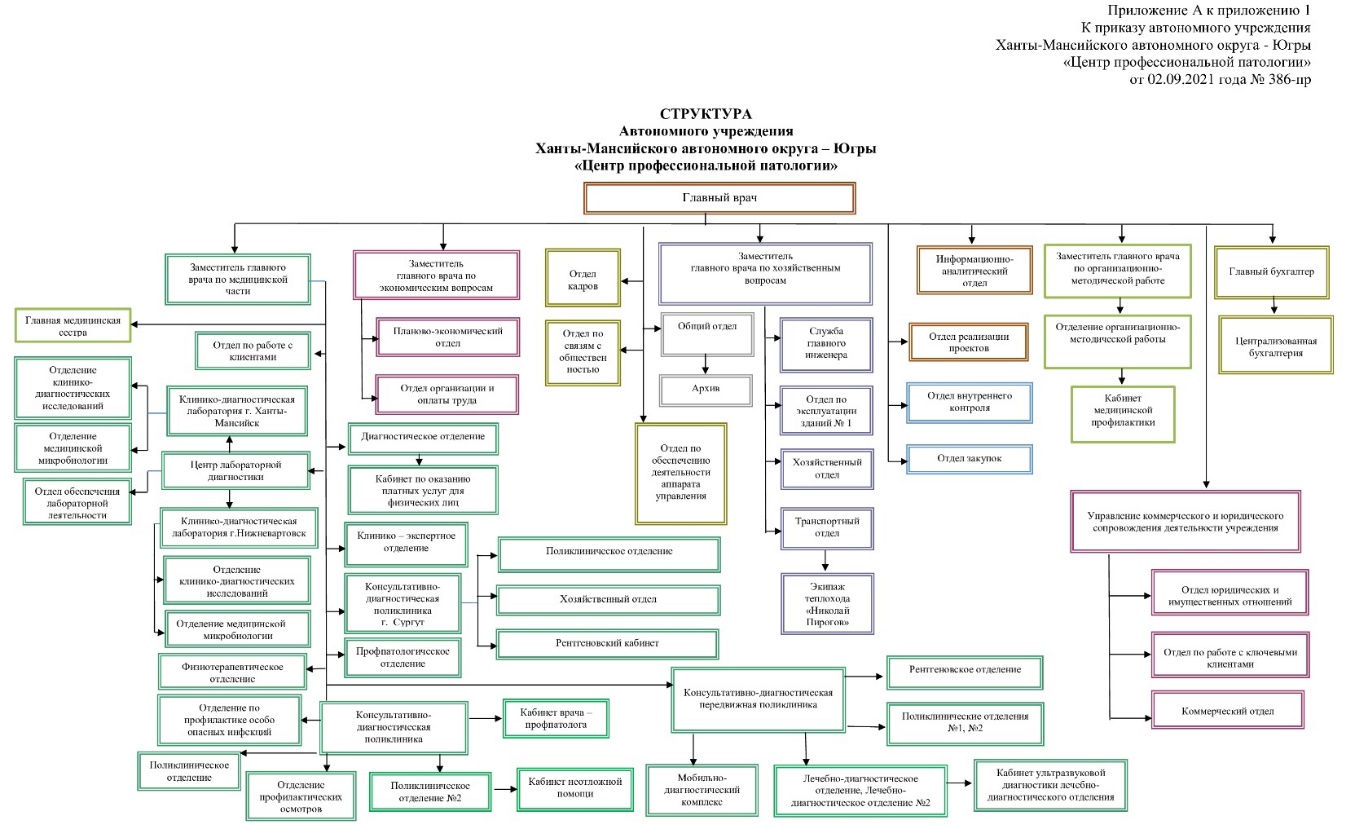 Рисунок 1 - Организационная структура медицинского учреждения «Центр профессиональной патологии»Раздел 4 Порядок организации работы регистратуры Центра профессиональной патологииОсновными задачами регистратуры Центра профессиональной патологии:- организация предварительной и текущей записи больных на прием к врачу (при непосредственном обращении и по телефону);- обеспечение регулирования интенсивности потока населения для равномерной нагрузки врачей;- своевременный подбор и доставка медицинской документации в кабинеты врачей, правильное ведение и хранение картотеки Центра профессиональной патологии;- обеспечение регистрации выдаваемой медицинской документации за пределы Центра профессиональной патологии, контроль за своевременностью возврата выданной документации.Функции регистратуры Центра профессиональной патологии- информирование населения о режиме работы Центра профессиональной патологии, времени приема врачей всех специальностей во все дни, в том числе субботу и воскресенье, с указанием часов приема и номеров кабинетов;- информирование о правилах вызова врача на дом, о порядке предварительной записи на прием к врачам, о времени и месте приема населения главным врачом и его заместителями; адресах аптек, поликлиник и стационаров, оказывающих экстренную врачебную помощь населению в вечернее, ночное время, воскресные и праздничные дни;- информирование о порядке работы Центра профессиональной патологии, правилах подготовки к исследованиям;- запись на прием к врачам Центра профессиональной патологии и регистрацию вызовов врачей на дом;- направление в установленном порядке обратившихся в Центр профессиональной патологии на флюорографическое обследование и на профилактические осмотры;- подбор медицинских карт амбулаторных больных, записавшихся на прием или вызвавших врача на дом; доставка медицинских карт в кабинет врачей;- оформление листков и справок о временной нетрудоспособности, подтверждение соответствующими печатями выданных больным справок, направлений, рецептов и выписок из истории болезни;- сортировка и раскладка выполненных лабораторных анализов, электрокардиографических и других обследований;- строгий учет и регистрация в специальных журналах листков, справок временной нетрудоспособности и рецептурных бланков.Запись на прием к врачам разных специальностей производится при обращении больных.В регистратуре заполняется талон с указанием даты и времени приема, номера кабинета и фамилии лечащего врача. Здесь оформляется медицинская карта амбулаторного больного (ф. № 025/у) для впервые обратившихся в учреждение. Для лиц, ранее обращавшихся в Центр профессиональной патологии, она хранится в картотеке регистратуры. Существовавший до настоящего времени в некоторых Центр профессиональной патологиих опыт хранения медицинских карт на руках у пациентовсебя не оправдал. Вся информация о здоровье населения обслуживаемой территории должна храниться в Центре профессиональной патологиих. При обращении больного за медицинской помощью карта передается из регистратуры в кабинет врача. В регистратуре оформляется и предварительная запись на прием в дни, удобные для больного.Из официальных документов в регистратуре также ведутся журналы, связанные с оформлением листков нетрудоспособности и журналы вызовов врачей на дом (ф. №031/у). Журнал записи вызовов врачей на дом служит для регистрации вызовов специалистов на дом и контроля их выполнения. Ведется во всех лечебно-профилактических учреждениях, оказывающих медицинскую помощь на дому. В Центр профессиональной патологиих, имеющих терапевтические или педиатрические участки, по каждому участку ведутся отдельные журналы записи вызовов врачей на дом. Журналы ведутся регистратором, принимающим вызовы. Сюда записываются как первичные, так и повторные вызовы, а также посещения больных на дому по инициативе врача. На основании вызовов регистратором подбираются медицинские карты амбулаторных больных и передаются врачам, заполняющим вызовы. После выполнения вызова карта возвращается в регистратуру и на основании сведений, в них внесенных, врачом заполняются соответствующие графы журнала. По записи в журнале подсчитывается число посещений, сделанных врачом на дому и ежедневно записываются в дневник работы врача Центра профессиональной патологии.Одной из функций регистратуры является обеспечение сохранности медицинской документации и устранение ее дублирования. Медицинские карты больных хранятся по участкам. В пределах участка они раскладываются по улицам, затем по номерам домов или фамилиям больных. Если Центр профессиональной патологии обслуживает рабочих промышленных предприятий и студентов, обучающихся в учреждениях, размещающихся на территории ее деятельности, то для хранения медицинских карт этих лиц выделяются отдельные стеллажи.
Медицинская карта амбулаторного больного является единой. В ней регистрируются все заболевания, поповоду которых больной обращался в Центр профессиональной патологии. Диагнозы всех перенесенных заболеваний фиксируются в листе уточненных диагнозов медицинской карты амбулаторного больного. Медицинские карты поступают в архив из регистратуры в том случае, если больной в течение 3 лет не обращался в Центр профессиональной патологии. Кроме того, в действующий архив можно передавать «утолщенные» и принявшие небрежный вид медицинские карты, после того как взамен их будут заведены новые с выпиской из старых карт уточненных диагнозов и краткого эпикриза. В состав регистратуры Центра профессиональной патологии входит стол справок, стол самозаписи, рабочие места для приема и регистрации вызовов врача на дом, помещение для хранения и подбора индивидуальных карт амбулаторного больного, помещение для оформления медицинских документов, медицинский архив.Регистратура размещается в специально оборудованных помещениях, полностью удовлетворяющих требованиям требования к эксплуатации и техники безопасности, утвержденным санитарным нормам и правилам.Штат медперсонала регистратуры утверждается главным врачом Центра профессиональной патологии согласно штатным нормативам с учетом численности обслуживаемого населения. Медперсонал регистратуры Центра профессиональной патологии в своей работе подчиняется заместителю главного врача по медицинской части и главной медсестре. В своей работе сотрудники регистратуры руководствуются нормативно-правовыми актами государства, Положением о Центре профессиональной патологиих, приказами и распоряжениями главного врача Центра профессиональной патологии, должностными инструкциями.В состав персонала регистратуры могут входить заведующий регистратурой, медицинский регистратор, работающий в «столе справок», медицинский регистратор, оформляющий медицинские документы, медицинский регистратор, осуществляющий выдачу талонов на прием к врачу, и медицинский регистратор, работающий в отделении «помощи на дому».
Основными задачами заведующего регистратурой являются обеспечение бесперебойной работы регистратуры и рациональнаяорганизация труда регистраторов. Назначение и увольнение заведующего регистратурой осуществляется главным врачом Центра профессиональной патологии в соответствии с действующим законодательством. Заведующий регистратурой подчиняется непосредственно главному врачу учреждения. В своей работе заведующий руководствуется указаниями и распоряжениями муниципальных органов здравоохранения, должностной инструкцией, а также методическими рекомендациями приема пациентов в амбулаторно-поликлинических учреждениях. Заведующий регистратурой контролирует правильное ведение регистраторами медицинской документации, своевременность возврата медицинских карт в регистратуру и порядок в архиве, принимает меры по сохранности медицинских карт, обеспечивает правильность информации населения о времени приема врачей всех специальностей, своевременно внося изменение часов приема, номеров кабинетов в расписание врачей, а также связь с кабинетами: доврачебного приема, смотровым, флюорографии. Кроме того, он предоставляет для населения информацию о порядке работы Центра профессиональной патологии, о правилах вызова врача на дом, о порядке предварительной записи на прем к врачам, о правилах подготовки к исследованиям, времени и месте приема населения главным врачом и его заместителями; об адресах аптек, поликлиник и стационаров; организовывает работу автотранспорта по обслуживанию вызовов, контролирует работу шоферов. Заведующий проводит инструктаж с медицинскими регистраторами по вопросам организации работы регистратуры и составляет графики работы регистраторов.Основной задачей медицинского регистратора, работающего в столе справок городской Центра профессиональной патологии, является дача различного рода справок, как при личном обращении посетителей, так и по телефону.Медицинский регистратор, оформляющий медицинские документы, осуществляет выписку и учет листков и справок временной нетрудоспособности, подтверждает соответствующими печатями медицинские документы, выданные больным лечащими врачами.
Основной задачей медицинского регистратора,осуществляющего выдачу талонов на прием к врачу, является организация предварительной и неотложной записи посетителей при обращении в Центр профессиональной патологии и по телефону. Он регулирует поток больных, обратившихся в Центр профессиональной патологии, без предварительной записи, направляя их к дежурному врачу или в кабинет доврачебного приема. При обращении инвалидов и участников Великой Отечественной войны медицинский регистратор выдает им талоны в счет неявившихся пациентов или выписывает дополнительные талоны с соответствующей пометкой и сообщает об этом в кабинет, где ведется прием.Медицинский регистратор, работающий в отделении помощи на дому, принимает и регистрирует в журнале вызовы на дом врачей всех специальностей, затем передает врачу, обслуживающему соответствующий участок. Если причиной вызова является неотложное состояние, немедленно сообщает об этом заведующему отделением или заместителю главного врача по медицинской части для ускорения обслуживания этого вызова. Также он обеспечивает своевременную подборку медицинских карт больных, вызвавших врача на дом и регулирует работу автотранспорта при обслуживании больных на дому с имеющимся графиком.Раздел 5 Порядок оказания первой помощи пациентам и пострадавшим в Центре профессиональной патологииВыделяют следующие виды медицинской помощи в Центре профессиональной патологии:1.    Первичная медико-санитарная помощь, её еще называют (амбулаторная) - является основой системы оказания медицинской помощи и включает в себя мероприятия по профилактике, диагностике, лечению заболеваний и состояний, медицинской реабилитации, наблюдению за течением беременности, формированию здорового образа жизни и санитарно-гигиеническому просвещению населения.Оказывается бесплатно в плановой и неотложной формах в поликлиниках и в условиях дневного стационара, женских консультациях, кожно-венерологических диспансерах (кроме венерических заболеваний), стоматологических поликлиниках, травматологических пунктах включая:- посещения участковых врачей, в том числе на дому,- консультации врачей-специалистов и диагностические исследования,- диспансеризацию и профилактическую помощь.       Первичная медико-санитарная помощь делится на:Первичную доврачебную медико-санитарную помощь, которая оказывается фельдшерами, акушерами и другими медицинскими работниками со средним медицинским образованием;Первичную врачебная медико-санитарную помощь, которая оказывается врачами-терапевтами, врачами-терапевтами участковыми, врачами-педиатрами, врачами-педиатрами участковыми и врачами общей практики (семейными врачами).Первичную специализированную медико-санитарная помощь оказывается врачами-специалистами, включая врачей-специалистов медицинских организаций, оказывающих специализированную, в том числе высокотехнологичную, медицинскую помощи.Показания и объемы диагностических и лечебных мероприятий определяются лечащим врачом (в необходимых случаях – врачебным консилиумом, врачебной комиссией в соответствии с требованиями, установленными стандартами и порядками оказания медицинской помощи).2.    Скорая медицинская помощь, в том числе специализированная, оказывается гражданам в экстренной или неотложной форме вне медицинской организации, а также в амбулаторных и стационарных условиях при заболеваниях, несчастных случаях, травмах, отравлениях и других состояниях, требующих срочного медицинского вмешательства. Оказывается бесплатно.        Согласно ст. 39 Федерального закона от 21.11.2011г. № 323-ФЗ «Об охране здоровья граждан в Российской Федерации» право на бесплатную скорую медпомощь имеют не только граждане Российской Федерации, но и все прочие лица, находящиеся на территории России.Скорая, в том числе скорая специализированная, медицинская помощь
оказывается также в амбулаторных и стационарных условиях выездными
экстренными консультативными бригадами скорой, в том числе скорой
специализированной, медицинской помощи в случае невозможности оказания
данного вида медицинской помощи в соответствующей медицинской организации.При оказании скорой, в том числе скорой специализированной, медицинской помощи в случае необходимости осуществляется медицинская эвакуация, представляющая собой транспортировку граждан в целях спасения жизни и сохранения здоровья (в том числе лиц, находящихся на лечении в медицинских организациях, в которых отсутствует возможность оказания необходимой медицинской помощи при угрожающих жизни состояниях, женщин в период беременности, родов, послеродовой период и новорожденных, лиц, пострадавших в результате дорожно-транспортных происшествий, чрезвычайных ситуаций и стихийных бедствий).Скорая, в том числе скорая специализированная, медицинская помощь
оказывается бесплатно медицинскими организациями государственной системы здравоохранения Ханты-Мансийского автономного округа – Югры, а также иными медицинскими организациями, участвующими в реализации Территориальной программы, в части оказания указанного вида медицинской помощи.Медицинская эвакуация осуществляется выездными бригадами скорой, в том числе скорой специализированной, медицинской помощи с проведением во время транспортировки мероприятий по оказанию медицинской помощи, в том числе с применением медицинского оборудования. 3. Специализированная (стационарная) медицинская помощь Специализированная медицинская помощь оказывается бесплатно в стационарных условиях и в условиях дневного стационара врачами-специалистами и включает в себя профилактику, диагностику и лечение заболеваний и состояний (в том числе в период беременности, родов и послеродовой период), требующих использования специальных методов и сложных медицинских технологий, а также медицинскую реабилитацию.Предельный срок ожидания плановой госпитализации – не более 30 календарных дней с момента выдачи лечащим врачом направления на госпитализацию (при условии обращения пациента за госпитализацией в рекомендуемые лечащим врачом сроки).При оказании медицинской помощи пациенту в стационаре предоставляются лекарственные препараты, включенные в Формулярный перечень лекарственных препаратов и медицинских изделий, необходимых для оказания медицинской помощи в стационарных условиях в соответствии с базовой и территориальной программой обязательного медицинского страхования на 2019).    К этому же виду относится и высокотехнологичная медпомощь. Высокотехнологичная медицинская помощь, являющаяся частью специализированной медицинской помощи, включает в себя применение новых сложных и (или) уникальных методов лечения, а также ресурсоемких методов лечения с научно доказанной эффективностью, в том числе клеточных технологий, роботизированной техники, информационных технологий и методов генной инженерии, разработанных на основе достижений медицинской науки и смежных отраслей науки и техники. С дополнительной информацией для жителей Ханты-Мансийского автономного округа – Югры об организации и порядке оказания высокотехнологичной медицинской помощи можно ознакомиться здесь. (распоряжение Департамента здравоохранения Ханты-Мансийского автономного округа – Югры от 16.10.2013 N 1153-р).4. Паллиативная медицинская помощь в амбулаторных условиях, в том числе на дому, и в стационарных условиях оказывается медицинскими работниками, прошедшими обучение по оказанию такой помощи, и представляет собой комплекс медицинских вмешательств, направленных на избавление от боли и облегчение других тяжелых проявлений заболевания, в целях улучшения качества жизни неизлечимо больных граждан.Паллиативная медицинская помощь жителям Ханты-Мансийского автономного округа – Югры оказывается бесплатно Государственным бюджетным учреждением здравоохранения Ханты-Мансийского автономного округа – Югры «Центр профессиональной патологии», отделениями (кабинетами) паллиативной помощи медицинских организаций государственной системы здравоохранения Ханты-Мансийского автономного округа – Югры, в том числе на койках сестринского ухода, а также выездными патронажными службами.            Информирование о пациенте, нуждающемся в паллиативной первичной
медицинской помощи в амбулаторных условиях, в том числе на дому, медицинской организацией, оказывающей в стационарных условиях специализированную медицинскую помощь, в том числе паллиативную, выявившей такого пациента до осуществления его выписки, медицинской организации, к которой этот пациент прикреплен в целях получения первичной медико-санитарной помощи, и Государственного бюджетного учреждения здравоохранения Ханты-Мансийского автономного округа – Югры «Центр профессиональной патологии Ханты-Мансийского автономного округа – Югры».5.    Медицинская реабилитация как необходимый этап лечения оказывается бесплатно в амбулаторных условиях, условиях дневного стационара и стационарных условиях и включает в себя комплексное применение природных лечебных факторов, лекарственной, немедикаментозной терапии и других методов, направленных на полное или частичное восстановление нарушенных и (или) компенсацию утраченных функций пораженного органа либо системы организма, поддержание функций организма в процессе завершения остро развившегося патологического процесса в организме, а также на предупреждение, раннюю диагностику и коррекцию возможных нарушений функций поврежденных органов либо систем организма, предупреждение и снижение степени возможной инвалидности, улучшение качества жизни, сохранение работоспособности пациента и его социальную интеграцию в общество.Список использованных источниковОсновная учебная литература1. Основы безопасности жизнедеятельности и первой медицинской помощи : учебное пособие / под общ. ред. Р.И. Айзман, С.Г. Кривощекова, И.В. Омельченко. - Изд. 3-е, испр. и доп. - Новосибирск : Сибирское университетское издательство, 2005. - 464 с. : ил.,табл., схем. - (Университетская серия). - ISBN 5-94087-393-6 ; То же [Электронный ресурс]. - URL: http://biblioclub.ru/index.php?page=book&id=57321;2. Горшенина, Е. Оказание первой медицинской помощи при кровотечениях, ранениях и травмах: ушибах, вывихах, переломах : учебное пособие / Е. Горшенина ; Министерство образования и науки Российской Федерации, Федеральное государственное бюджетное образовательное учреждение высшего профессионального образования «Оренбургский государственный университет». - Оренбург : ОГУ, 2014. - 100 с. ; То же [Электронный ресурс]. - URL: http://biblioclub.ru/index.php?page=book&id=259139;3. Дерягин, Г.Б. Медицинское право : учебное пособие / Г.Б. Дерягин, Д.И. Кича, О.Е. Коновалов. - Москва : Юнити-Дана, 2015. - 239 с. : табл., схемы - (Dura lex, sed lex). - Библиогр.: с. 185-186. - ISBN 978-5-238-01857-7 ; То же [Электронный ресурс]. - URL: http://biblioclub.ru/index.php?page=book&id=114786:4. Общественное здоровье и здравоохранение : учебник : в 2-х ч. / под ред. И.А. Наумова. - Минск : Вышэйшая школа, 2013. - Ч. 1. - 336 с. - ISBN 978-985-06-2298-3 ; То же [Электронный ресурс]. - URL: http://biblioclub.ru/index.php?page=book&id=235767;5. Общественное здоровье и здравоохранение : учебник : в 2-х ч. / под ред. И.А. Наумова. - Минск : Вышэйшая школа, 2013. - Ч. 2. - 352 с. - ISBN 978-985-06-2299-0 ; То же [Электронный ресурс]. - URL: http://biblioclub.ru/index.php?page=book&id=235774;6. Кувшинов, Ю.А. Основы медицинских знаний и здорового образа жизни : учебное пособие / Ю.А. Кувшинов ; Министерство культуры Российской Федерации, ФГБОУ ВПО «Кемеровский государственный университет культуры и искусств», Институт социально-культурных технологий, Кафедра социальной педагогики. - Кемерово : КемГУКИ, 2013. - 183 с. - ISBN 978-5-8154-0275-1 ; То же [Электронный ресурс]. - URL: http://biblioclub.ru/index.php?page=book&id=275372;7. Спринц, А.М. Медицинская психология с элементами общей психологии. Учебник для средних медицинских учебных заведений / А.М. Спринц, Н.Ф. Михайлова, Е.П. Шатова. - 2-е изд., испр. и доп. - Санкт-Петербург : СпецЛит, 2009. - 446 с. - ISBN 978-5-299-00360-4 ; То же [Электронный ресурс]. - URL: http://biblioclub.ru/index.php?page=book&id=105238;8. Тарасевич, Т.В. Сестринское дело в терапии : учебник / Т.В. Тарасевич. - Минск : РИПО, 2016. - 588 с. : схем., ил. - Библиогр. в кн. - ISBN 978-985-503-617-4 ; То же [Электронный ресурс]. - URL: http://biblioclub.ru/index.php?page=book&id=463692 Дополнительная учебная литература1. Трудовое право : курс лекций / О.В. Жданова, Н.В. Мирошниченко, И.Ф. Дедюхина, Д.С. Токмаков ; Федеральное государственное бюджетное образовательное учреждение высшего профессионального образования Ставропольский государственный аграрный университет, Кафедра права. - Ставрополь : Агрус, 2013. - 99 с. ; То же [Электронный ресурс]. - URL: http://biblioclub.ru/index.php?page=book&id=277509;2. Безопасность жизнедеятельности : учебное пособие / ред. Л.А. Муравей. - 2-е изд., перераб. и доп. - Москва : Юнити-Дана, 2015. - 431 с. - ISBN 5-238-00352-8 ; То же [Электронный ресурс]. - URL: http://biblioclub.ru/index.php?page=book&id=119542;3. Желтов, О.Б. Трудовое право : учебник / О.Б. Желтов. - 3-е изд., стереотип. - Москва : Издательство «Флинта», 2017. - 438 с. - ISBN 978-5-9765-1106-4 ; То же [Электронный ресурс]. - URL: http://biblioclub.ru/index.php?page=book&id=103497 ;4. Пономарев, В.Б. Компьютерная грамотность: Для слушателей Народного факультета НГТУ : учебное пособие для пенсионеров / В.Б. Пономарев, Л.В. Прохорова, А.В. Виштибеев ; Министерство образования и науки Российской Федерации, Новосибирский государственный технический университет. - 2-е изд. - Новосибирск : НГТУ, 2010. - 112 с. - ISBN 978-5-7782-1508-5 ; То же [Электронный ресурс]. - URL: http://biblioclub.ru/index.php?page=book&id=2289205. Общий уход за пациентами : учебное пособие / Е.Г. Зайцева, И.И. Максимова, О.В. Мартынюк и др. ; под ред. Н.Г. Петровой. - Санкт-Петербург : СпецЛит, 2013. - 240 с. - ISBN 978-5-299-00547-9 ; То же [Электронный ресурс]. - URL: http://biblioclub.ru/index.php?page=book&id=253840;6. Борисов, А.Б. Комментарий к Трудовому Кодексу Российской Федерации. Постатейный / А.Б. Борисов. - 6-е изд., перераб. и доп. - Москва : Книжный мир, 2012. - 720 с. - (ПРОФЕССИОНАЛЬНЫЕ КОММЕНТАРИИ ЗАКОНОДАТЕЛЬСТВА РОССИЙСКОЙ ФЕДЕРАЦИИ). - ISBN 978-5-8041-0567-0 ; То же [Электронный ресурс]. - URL: http://biblioclub.ru/index.php?page=book&id=897387.  Рёрихт, А.А. Теоретические основы медицинского права: проблемы формирования и развития / А.А. Рёрихт. - Москва : РАН ИНИОН, 2011. - 214 с. - (Правоведение). - ISBN 978-5-248-00562-8 ; То же [Электронный ресурс]. - URL: http://biblioclub.ru/index.php?page=book&id=132580. Ярошевский, М.Г. История психологии от античности до середины XX в. / М.Г. Ярошевский. - Москва : Директ-Медиа, 2008. - 772 с. - (Психология: Классические труды). - ISBN 9785998916007 ; То же [Электронный ресурс]. - URL: http://biblioclub.ru/index.php?page=book&id=39268Выполнил обучающийся(ФИО полностью)(ФИО полностью)Руководитель практики от профильной организацииРуководитель практики от профильной организации(должность, ФИО руководителя полностью)(должность, ФИО руководителя полностью)«___»__________20___г.(дата)(подпись)Руководитель практики от ЧОУ ДПО «АБиУС»:(должность, ФИО руководителя полностью)